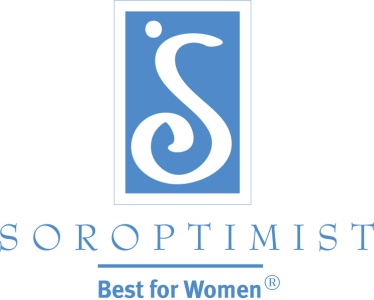 미주 국제 소롭티미스트Best for Women, 2015년 간행 제2호: 클럽의 회원 모집 및 유지 활동에 활력 불어넣기회원 모집 및 유지 담당관 앨리슨 실베스터(Allison Sylvester)"클럽에서의 경험"이란 여성 및 소녀들의 삶을 개선시키는 활동을 전개하는 동안 우리 회원들 간에 어떻게 상호작용을 하는지에 관한 것입니다. 이 경험은 소롭티미스트 회원으로서 활동하는 것이 즐거운지 아닌지를 결정하는 중요 요인이기에 해당 회원이 클럽에서 계속 적극적으로 활동하는지를 결정하는 관건이 됩니다.거의 25년간 즐겁고 활발하게 운영되어 온 SI/BC 랭리 그룹에서는 최근 회원 모집 및 유지 실적이 정체기에 다다랐습니다. 이에 클럽 회원들은 지난 몇년간 클럽을 괴롭혀 온 문제가 무엇인지 알아낼 수 있었습니다. 클럽 회원들이 "모닥불 대화" 행사를 통해 과거에 거뒀던 큰 성공의 기억을 떠올려 보면서 지금은 무엇이 잘 되고 무엇이 그렇지 않은지를 진지하게 이야기하는 허심탄회한 시간을 가졌습니다.또한 최근 가입한 회원들을 대상으로 SIA 클럽 평가서를 통한 설문조사를 실시하는 한편, 사회자가 진행하는 원탁토론 자리를 마련해 구체적인 사안별로 심층 의견을 수렴했습니다.   이처럼 문제가 무엇인지 파악한 다음, 클럽에서는 다음과 같은 몇 가지 창의적이고 새로운 활동 및 절차를 도입했습니다."pulse checker box(맥박 측정기 박스)"라는 활동을 통해 회원들의 견해와 아이디어를 클럽 임원과 구두 또는 서면으로 나눕니다. "4 of a kind(네 종류의 모임)"라는 프로그램에서는 회원들로 구성된 소그룹들을 서로 매칭해 매달 친목 행사에 참석함으로써 회원간에 새로운 우정을 쌓는 기회를 제공합니다.리더십 교육, 승계 계획 수립, 신입 회원 오리엔테이션을 실시해 클럽의 행정관리 및 회원 모집/유지 활동을 공고히 합니다.SIA 또는 사명에 관한 흥미로운 프레젠테이션, 원탁 토론을 클럽 미팅에 추가해 여러 긍정적인 변화를 이뤘고 그 중 특히 회원간의 친목 교류 효과가 두드러졌습니다.클럽에 닥친 문제를 직시하고, 대화의 문을 열며, "클럽 경험"을 개선하기 위해 큰 변화를 추구함으로써 SI/랭리에서는 회원 모집 및 유지에 다시 활력이 생겼습니다! 클럽에서는 회원들 간의 관계가 더욱 돈독해지고, 팀워크 정신이 한층 강해진데다, 밝은 미래를 구축할 굳센 의지도 생겼습니다.  오랜 기간 회원으로 활동하신 분들은 "예전같은 분위기가 다시 생겼다"고 입을 모았고, 그보다 후배인 회원들이 클럽 지도부에 속속 들어왔습니다. 회원들은 다시 한 번 클럽 활동에서 재미를 찾았다는 소감을 전하고 있으며, 그 결과 회원 유지율이 날로 높아지고 있습니다!그렇다면 여러분의 "클럽 경험"은 어떠신지요?클럽에서 회원 모집, 유지에 어려움을 겪고 있거나 정체기라면, SI/랭리의 모범 사례에서 교훈을 얻어 그 어려움에 직접 대처해 볼 때라고 생각합니다.이 문제에 대한 대화를 풀어 가는 데 좋은 방법은 바로 SIA의 클럽 평가서(샘플 자료가 SIA 웹사이트 Membership Resources(회원 모집, 유지 관련 도움자료) 부분에 나와 있음)를 활용하는 것으로, 클럽마다 처한 구체적인 문제들에 관한 질문 문항을 넣어 편집해 사용하면 됩니다. 회원 모집 및 유지에 관한 설문조사를 실시하고 모든 관련 문제를 논의 의제표에 기재한 다음, 다같이 머리를 맞대고 해결 방법을 찾아 전반적인 클럽 경험을 개선해 나갑시다!